St Mary's Catholic Primary School  Anti Bullying Guidelines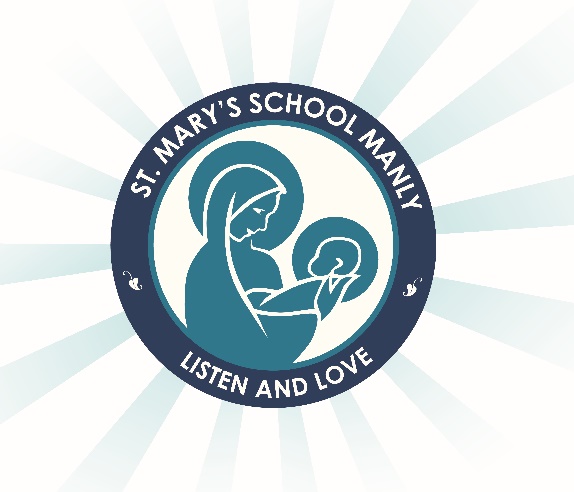 2018St Mary's Catholic Primary School  Anti Bullying PolicyPurpose At St Mary’s Catholic Primary School, we believe that all members of the community have the right to a learning and work environment free from intimidation, humiliation and hurt.  We all share a responsibility to foster, promote and restore right relationships.  We believe that bullying is unacceptable and we [students, staff and parents] all share a responsibility for preventing it.This policy builds on the school's Pastoral Care and Behaviour Management Policies to provide clear procedures and strategies to prevent, reduce and respond to bullying.Policy Framework Flowing from the vision expressed in the Diocesan Pastoral Care Policy and the Anti-Bullying Policy- Promoting Safety, Positive Behaviour and Social Inclusion for The Diocesan Schools System,  schools are called to establish relationships which are grounded in love, compassion, reconciliation and justice. In witnessing Christian values we reject ideas, beliefs and behaviours which marginalise or victimise people. Definition Whilst there is no universally accepted definition of bullying, there is general consensus that bullying behaviour:is deliberate and repeated intends to cause fear, distress, hurt or harm to anotheris action by a more powerful individual or group over a less powerful individual or groupBullying takes many forms, all of which will cause distress. Examples of bullying include: Physical - hitting, pushing, tripping, kicking, spitting on others etcVerbal - teasing, using offensive names, ridiculing, spreading rumours etcNon-Verbal/Emotional - writing offensive notes or graffiti about others, using 
e-mail or text messaging to hurt others, rude gestures, exclusion, etcExclusion - deliberately excluding others from group, refusing to sit next to someone etcExtortion - threatening to take someone's possessions, food or money etcProperty - stealing, hiding, damaging or destroying property etcCyber - any form of bullying which is carried out through electronic means such as mobile phones, email, chat room, social networking, ‘sms’, web page etcHow do we prevent bullying at St Mary’s School? We believe, based on research, that prevention strategies through education that involve the whole school community [students, staff and parents]  are more likely to reduce bullying.  Therefore, at St Mary’s Catholic School we recognise that we all share the responsibility to prevent bullying. The Catholic Worldview which represents the antithesis of bullying will be taught explicitly, continually modelled, clearly demonstrated and generously affirmed across all facets of school life.At St Mary’s Catholic School we adopt the following strategies to prevent bullying: Explicit teaching of positive behaviours embedded within the curriculum.Positive Behaviours for Learning (PBL)Our behaviour management strategies include explicit PBL lessons on Listen, Love and Learn which are taught during Religious Education and Personal Development and Health and underpin all other curriculum areasPeer Support Anti Bullying Modules:RelationshipsResilienceValuesOptimism Keeping FriendsSeasons for Growth: A program helping children who have experienced some grief and loss through death, divorce or separation.Community Circles:Community Circles are a way of ensuring a collaborative, respectful approach to discussions.  PDH Units of work:Me and My Mates (ES 1)Who Am I ?   (S 1)Getting along with others, (S 1)Me Myself and I  (S 2)You, Me and Us  (S 3)Personal Power  (S 3)Regularly developing, recognising and acknowledging students who demonstrate appropriate behaviours that promote and restore right relationshipsWeekly class awardsSt Mary’s Values awardsSport awardsStudent Leadership Program Student Representative Council Stage 3 and Kindergarten Buddy Program School AssembliesRegular communication of achievement in the newsletter.Vigilant classroom, playground and transition supervisionTeachers are prompt for playground duty.Teachers accompany class to and from the playground areas for playtimes.  Teachers accompany class to playground for dismissal after school.Activities and rostered Oval Days organised for lunchtimes in order to meet children’s interests and enable more productive use of the playground.Provision of safe and structured playground spaces and activities at break timesAdequate supervision on playground.Students are aware of expectations and activities appropriate to specific areas. Provision for recording WH&S issues with prompt action by WH&S committee. Structured activities in specific parts of playground Designated areas for grades and restricted areas.Timetabled use of play equipment, areas of playground, Manly Beach and Manly OvalLunch Club, Library, Homework Club, Music Club and Choir for specific grades at break timesAt St Mary’s Catholic School students are encouraged to: take some positive action to stop the bullying if they observe an incidentreport the bullying incident to a teacher as soon as possiblemake it clear to their peers that bullying is not acceptedAt St Mary’s Catholic School, staff are expected to:take some positive action to stop the bullying when they observe an incidentpass on information about any reported or observed bullying behaviours to the Principal / Assistant Principal / Pastoral Care and Well-being Coordinator  for further actionAt St Mary’s Catholic School, parents are encouraged to: listen to their child and encourage their child to speak to their teacher at schoolcontact the school if they have a concern (e.g. Principal , Assistant Principal;/ Class Teacher)  How do we respond to bullying at St Mary’s Catholic School? Bullying is viewed as a major breach of the school rules and behavioural expectations and therefore follow up action will align with our School’s Behaviour Management and Student Discipline Policy.Any reports of bullying will be investigated and appropriate action will be taken promptly. The response to bullying will include:guidance and other support for the recipient of the bullying (eg re-skilling and re-teaching of strategies, resilience and social skills, counselling, conflict management skills, social networking etc)guidance and support for ‘bystanders’, ‘supporters’ and  witnesses of the bullying (eg intervention strategies etc)age appropriate and consistent sanctions for the student who bullied 
(eg consistent with School Behaviour Management Policy) interventions and support for the student who bullied included in a Behaviour Support Plan (eg specific interventions developed to reduce the bullying behaviour, teaching of replacement behaviours, reinforcers etc)where appropriate informing parents as stated in the policy and involving them in any action and follow up Procedures for investigating bullying and follow upIn discerning appropriate responses to bullying, school leaders need to balance the collective welfare of the school community with the individual needs of the student. Preliminary interview(s) will be conducted to ascertain the specific nature of the bullying.  These interviews should be with individuals initially (ie student being bullied, students witnessing bullying, student engaging in bullying behaviour, staff etc)The initial interviews should focus on the safety of individuals.  This should include: a clear statement on the consequences if the bullying continues or if there are any reprisals as a result of the reporting of the incidentimmediate preventative actions that will be implemented to avoid further incidents.  Decisions will be made as to the level of severity of the incident and whether the parents of those involved need to be informed. Follow up interviews should focus on appropriate strategies to assist and support all involved within a Behaviour Support Plan.  This Plan will specifically identify the inappropriate behaviours, name the replacement behaviours, outline strategies to support the replacement behaviours and reinforcers (both negative and positive) when behaviours occur.  A record of the separate interviews should be kept. Regular monitoring and follow up with the students involved is necessary. (for example daily, prior to and after break times etc)Review of the Behaviour Support Plan will take place to modify strategies and supports. Any further recurrence of bullying may result in an issue of warning re suspension and could lead to the implementation of suspension procedures and, if necessary, removal of the student from the school through: - Suspension pending negotiated transfer,- Negotiated transfer or - ExpulsionSUPPORT CONTACTS-Police Youth Liaison Officer- Senior Constable ROBYN JENNINGS / Youth Liaison Officer
Northern Beaches Local Area Command / NSW Police Force
Cnr Fisher Road & St David Ave Dee Why NSW 2099
Phone: 9971 3322/Eaglenet: 52322/fAx: 99713375/Eaglefax: 52375
Email: jenn1rob@police.nsw.gov.auGraduated Response Chart for St Mary’s Reviewed 2020ActionStep 1Alert studentStep 2Caution thestudentStep 3Teacher/student/ parentsdevelop programStep 4Call on externalassistanceStep 5Follow-up toexternal assistanceWhyTo refocus, toreturn to theappropriateactivity, to makethe student aware that the behaviour is inappropriate.To stop thedisruptivebehaviour.To assist studentto modifyunacceptablebehaviour.To set up asupport group tomanageconcerns aboutstudentbehaviour.To monitor andfollow up formalaction plan.WhenWhen student'sbehaviour isdisruptive, orschool rules arebeing brokenWheninappropriatebehaviourcontinues.When student'sbehaviourcontinues tointrude uponteaching andlearning time, orschool rulescontinue to bebroken.When the student'sbehaviourintrudes uponteaching andlearning timebeyond manageable limits, school rules beingbroken whichthreaten the safety or dignity of others, harassment orbullying. This isa serious breach of the BehaviourCode.At regular intervalsafter action plan has been implemented.HowAsk student toreturn to whathe/she issupposed to bedoing, studentmakesrestitution.Relocatestudent withinclassroom,studentmakesrestitution.Restitution, bynegotiating arewards system,through use of acommunicationsbook with parents,by making acontract betweenteacher andstudent.Parents, seniorstaff membersand externalsupport bodiesassist theteacher andstudent todevelop a planof action tomanage studentbehaviour.Through a series ofsupport groupmeetings involvingall members in Step4.WhoStudentTeacherStudentTeacherStudentTeacherParentsStudentTeacherParentsPrincipalExternalConsultant(s)StudentTeacherParentsPrincipalExternalConsultant(s)ActionStep 6Issue warningStep 7SuspensionproceduresStep 8SuspensionpendingnegotiatedtransferStep 9NegotiatedTransferStep 10ExpulsionWhyAction plan isdeemedunsuccessfulAction planhas failed tomodifyseriouslydisruptivestudentbehaviourSuspensionprocedures havenot modifiedstudent behaviourNegotiations arecomplete andsuspensionperiod is overStudent's behaviour has not changed. Student is deemed to be a threat to the wellbeing or safetyof others. Negotiated transferhas not occurred.WhenPrior to anyaction beingtaken towardsputting majorsanctions intoplay.When all ofthe abovesteps havebeenunsuccessful.A seriousbreach hasoccurred.When all internaland externalresourcesavailable to theschool have beenunsuccessful inmodifying studentbehaviour. Aserious breachhas occurred.Negotiationswith alternativelocation, parentsand student aresuccessful. Aserious breachhas occurredWhen previousmajor sanctionshave beenunsuccessful ordeemedinappropriate. Aserious breach hasoccurred.HowA writtenwarning, whereappropriate, isissued outliningpotentialconsequencesfor continuedserious breachesand/orinappropriatebehaviour.The student'sright to attendthe school iswithdrawn fora temporarytime.Appropriateactivities to beundertaken bythe student tomodifybehaviour.Throughconsultation withand research ofalternativelocations andenvironments.Consultationbetween staff andparents todetermine optimalre-location.Re-enrolment atnew location.Whereappropriate,offer assistanceto student/family to ensurepositive relocationAfter consultationwith Parish Priest & Schools Consultant,Principal makesrecommendation to the Director ofSchools. Recommendationis then reviewed by an Advisory Panel. Director shall makea determinationbased on reportfrom the panel.WhoPrincipalIn the absence ofthe PrincipalAssistantPrincipalStudentTeacherParentsSchoolsConsultantParish Priest PrincipalStudentTeacherParentsSchoolsConsultant,Parish PriestPrincipalStudentTeacherParentsSchoolsConsultantParish PriestPrincipalStudentTeacherParentsSchools ConsultantParish PriestAdvisory PanelDirector of SchoolsPrincipal